Nr. 1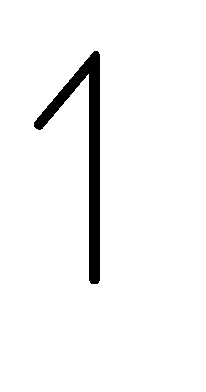 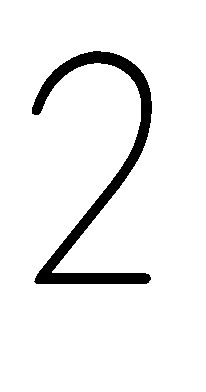 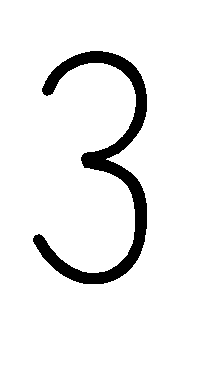 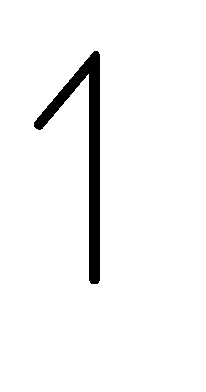 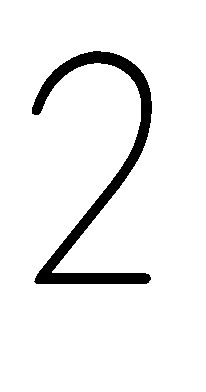 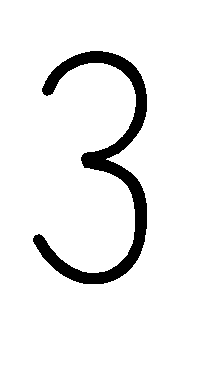 Nr. 2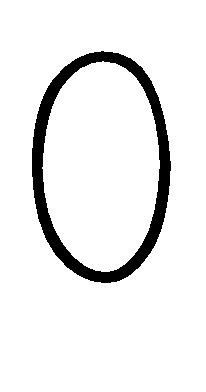 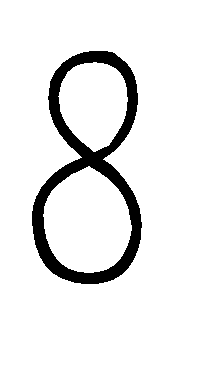 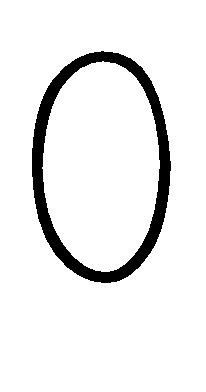 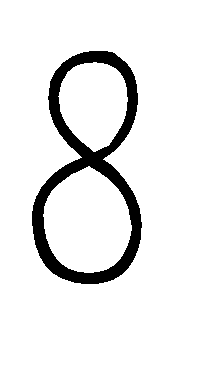 Nr. 3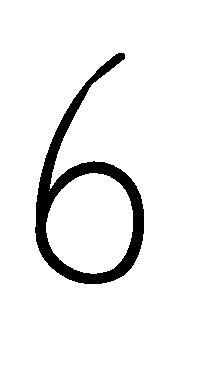 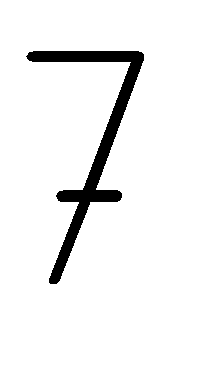 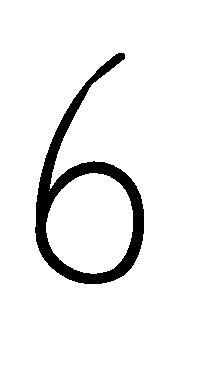 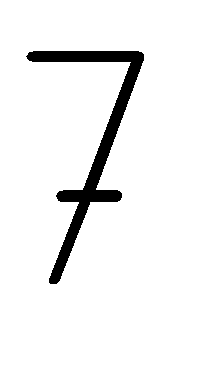 Nr. 4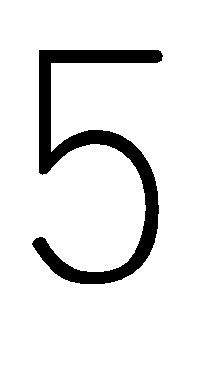 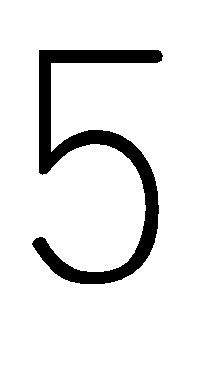 Nr. 5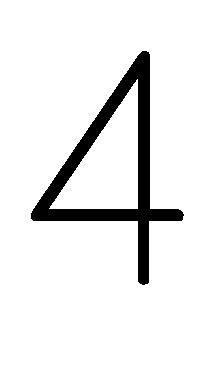 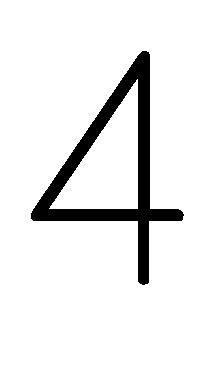 Nr. 6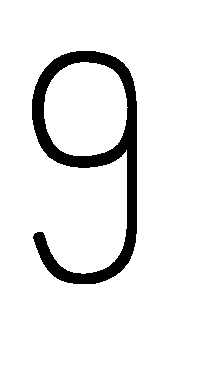 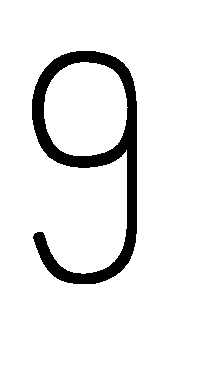 Nr. 7Nr. 8Nr. 9Nr. 10